‘I Nostri Dolci abbinati				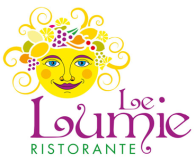 La Millefoglie con crema chantilly e frutti rossie  Grillo tardivo	 											€10,00Several layers of puff pastry alternate with Chantilly and wild strawberryIl Semifreddo di Marsala Vergine e Fichi secchi e Marsala dolce												€10,00Frozen dessert with Marsala wine and dried figsIl Couscous dolce con Cioccolata di Modica e Ricotta 	e Marsala ambra semisecco							 			€10,00Sweet couscous with chocolate, pistachio, ricotta, cinnamon and candied orange zestPanettone Invernale (prodotto artigianale a lievitazione naturale)e Passito													€12,00Winter Panettone , artisan product with natural leaveningLa Selezione di Biscotti secchi	e Passito di Pantelleria											€10,00Taste of Sicilian dry BiscuitsLa Cassata Siciliana e Marsala Dolce									€10,00Sicilian Cassata with RicottaI dolci sono di nostra produzione